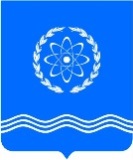 				ОБНИНСКОЕ  ГОРОДСКОЕ  СОБРАНИЕГОРОДСКОГО ОКРУГА «ГОРОД ОБНИНСК»П Р О Т О К О Л  № 49г. Обнинск 									от 25 декабря 2018 годаПредседательствующий: Викулин В.В. –   Глава городского самоуправления,							Председатель городского Собрания.Присутствовали депутаты городского Собрания:Наволокин В.В. – заместитель Председателя городского Собрания,Сошников М.А. – заместитель Председателя городского Собрания.Отсутствовали депутаты городского Собрания:Галкин И.А., Зыков А.А., Корнилова Е.И., Косинская А.Б., Нарусов М.А., Плашкевич В.Е., Самбуров Д.А., Фрай Ю.В.Приглашены:Шапша В.В. – глава Администрации города;Ананьев Г.Е. – заместитель главы Администрации города по экономическому развитию; Башкатова К.С. – заместитель главы Администрации города по вопросам управления делами;Козлов А.П. – заместитель главы Администрации города по градостроительным вопросам; Лежнин В.В. – заместитель главы Администрации города по вопросам городского хозяйства;Попова Т.С. – заместитель главы Администрации города по социальным вопросам;Еремина А.В. – начальник Управления городского хозяйства Администрации города;Коновалова Л.И. – начальник Управления финансов Администрации города;Шаванова Т.В. – заместитель начальника Управления финансов Администрации города;Помещикова С.А. – начальник правового Управления Администрации города;Максимова Г.К. – начальник отдела тарифной политики Администрации города;Артемьев Г.Ю. – председатель Контрольно-счетной палаты;Алексанова Я.А. – помощник прокурора города Обнинска.Представители средств массовой информации.ПроектПОВЕСТКА ДНЯ:О внесении изменений в решение Обнинского городского Собрания от 12.12.2017  № 01-35 «О бюджете города Обнинска на 2018 год и плановый период  2019 и 2020 годов»Коновалова Л.И. – начальник управления финансов  Администрации города Артемьев Г.Ю. – председатель Контрольно-счетной палаты МО «Город Обнинск»Пахоменко  К.В. –  председатель комитета по бюджету, финансам и  налогам2. О внесении изменений и дополнений в решение Обнинского городского Собрания от 11.12.2018 № 01-48 «О бюджете города Обнинска на 2019 год и плановый период  2020 и 2021 годов»Коновалова Л.И. – начальник управления финансов  Администрации города Артемьев Г.Ю. – председатель Контрольно-счетной палаты МО «Город Обнинск»Пахоменко  К.В. –  председатель комитета по бюджету, финансам и  налогам3. Об арендной плате за использование земельных участков, предоставленных в аренду без проведения торгов, находящихся в собственности муниципального образования «Город Обнинск», а также земельных участков, государственная собственность на которые не разграничена, расположенных на территории муниципального образования «Город Обнинск»       Березнер Л.А. – председатель комитета по экономической политикеАнаньев Г.Е. – заместитель главы Администрации города по экономическому развитию4. О согласовании реорганизации муниципального предприятия «Обнинское пассажирское автотранспортное предприятие»Березнер Л.А. – председатель комитета по экономической политикеАнаньев Г.Е. – заместитель главы Администрации города по экономическому развитию5. О внесении изменений в Положение о порядке организации и проведения публичных слушаний в городе Обнинске, утвержденное решением Обнинского городского Собрания от 14.02.2006 № 01-14Гуров З.Р. – заместитель председателя комитета по законодательству и местному  самоуправлению6. Об учреждении Комитета по материально-техническому обеспечению и транспортному обслуживанию Администрации города Обнинска и об утверждении Положения о немГуров З.Р. – заместитель председателя комитета по законодательству и местному  самоуправлениюБашкатова К.С. – заместитель главы Администрации города по вопросам управления  делами7. О внесении изменения в решение Обнинского городского Собрания от 03.04.2007 № 07-41 «Об утверждении Положения «О системе оплаты труда и порядке применения поощрений работников органов местного самоуправления муниципального образования «Город Обнинск» Гуров З.Р. – заместитель председателя комитета по законодательству и местному  самоуправлениюБашкатова К.С. – заместитель главы Администрации города по вопросам управления  делами8. О согласовании проекта постановления  Администрации города «О внесении изменений в постановление Администрации города от 28.03.2018 № 500-п «Об установлении размера платы за содержание  жилого  помещения для нанимателей жилых помещений по договорам социального найма, договорам найма жилых помещений муниципального и государственного жилищных фондов, расположенных на территории  муниципального образования «Город Обнинск», а также для   собственников помещений в многоквартирных домах, находящихся на территории муниципального образования «Город Обнинск», не принявших на общем собрании собственников решение об ее установлении» Анциферов Р.Г.  – председатель комитета по жилищно-коммунальным услугам Максимова Г.К. – начальник отдела тарифной политики Администрации города 9. О согласовании проекта постановления Администрации города «О внесении изменений в постановление Администрации города от 29.11.2018 № 1925-п «Об установлении размера платы за содержание жилого помещения для нанимателей жилых помещений государственного жилищного фонда, проживающих в многоквартирных домах, расположенных на территории МО «Город Обнинск»Анциферов Р.Г.  – председатель комитета по жилищно-коммунальным услугам Максимова Г.К. – начальник отдела тарифной политики Администрации города10. О награждении знаком «За заслуги перед городом ОбнинскомВикулин В.В. – Глава городского самоуправления, Председатель городского Собрания 11. О направлении депутатов Обнинского городского Собрания в состав конкурсной комиссииПахоменко  К.В. –  председатель комитета по бюджету, финансам и  налогам Разное: ВИКУЛИН В.В. открыл заседание городского Собрания и поприветствовал всех присутствующих. Предложил принять повестку дня за основу. Поставил это предложение на голосование.ГОЛОСОВАЛИ: «за» - 22, «против» - 0, «воздержались» - 0.ВИКУЛИН В.В. спросил, есть ли дополнения  и предложения в повестку дня. Дополнений и предложений от депутатов не поступило. Предложил проголосовать за повестку дня в целом.ГОЛОСОВАЛИ: «за» - 22, «против» - 0, «воздержались» - 0.1.СЛУШАЛИ: КОНОВАЛОВУ Л.И. по первому вопросу повестки заседания городского Собрания «О внесении изменений в решение Обнинского городского Собрания от 12.12.2017  № 01-35 «О бюджете города Обнинска на 2018 год и плановый период  2019 и 2020 годов».КОНОВАЛОВА Л.И. доложила, что доходы бюджета города на 2018 год увеличатся на сумму 87 млн. рублей и составят в уточненном бюджете 3 871 млн.  рублей. Налоговые и неналоговые доходы не меняются.Увеличатся объемы межбюджетных трансфертов, получаемых из федерального и областного бюджетов в 2018 году на общую сумму 87 млн. рублей.Прочие безвозмездные поступления увеличены на сумму поступивших средств граждан по программе «Формирование комфортной городской среды» в сумме 149 тыс. рублей, и на сумму возвращенных в бюджет города бюджетными учреждениями не использованных по состоянию на 1 января 2018 года остатков субсидий в сумме 25 тыс. рублей. Кроме того, возвращены остатки субвенций прошлых лет в сумме 7,7 тыс.  рублей.Отметила, что расходы бюджета города на 2018 год увеличатся на сумму 18 млн.  рублей и составят в уточненном бюджете  3 937 млн. рублей.Межбюджетные трансферты отражены в расходах бюджета по соответствующим кодам бюджетной классификации, из них:- субвенции на обеспечение государственных гарантий по образованию – 16,4 млн. рублей;- субвенции на различные социальные выплаты – 8,8 млн. рублей;- субсидии на реализацию мероприятий в рамках подпрограммы «Развитие малого и среднего, в том числе инновационного, предпринимательства в Калужской области» – 1,7 млн. рублей;- субсидии на ремонт водопроводных сетей по программе «Чистая вода» - 1,7 млн. рублей;Расходы уменьшаются по следующим направлениям:- подготовка проектно-сметной документации по строительству Южного въезда – 16 млн. рублей;- МКУ «Городское строительство» в связи с невыполнением подрядной организацией муниципального контракта на строительство сетей теплоснабжения по мероприятию «Проектирование и строительство многоквартирного жилого дома или приобретение жилых помещений» - 13 млн. рублей;- МАУ  «СШОР «КВАНТ» – ремонтные работы по гидроизоляции трибун стадиона «Труд»  (работы не выполнены) – 4,5 млн. рублей;- обслуживание муниципального внутреннего долга – 9 млн. рублей.За счет увеличения поступления субсидий в объеме 53 млн. рублей, снижения некоторых расходов, расходы увеличиваются по следующим основным направлениям:- на проведение отдельных мероприятий по транспорту – 3,5 млн. рублей;- на обслуживание сетей наружного освещения – 1 млн. рублей;	- увеличение субсидии МП «Волейбольный клуб»  – 10 млн. рублей;	- МП «Спортивный клуб «КВАНТ» на расходы по футбольному клубу «КВАНТ» – 1 млн. рублей;	- школам искусств на выполнение дорожной карты педагогическим работникам по Указам Президента РФ - 3,7 млн. рублей;	- МБОУ «Школа № 3», «Держава», «Технический лицей» на ремонт полов в спортзале, устройство электронной проходной, установка системы молниезащиты, приобретение мебели для столовой – 1,1 тыс. рублей;- на фонд оплаты труда Администрации города Обнинска – 4,5 млн. рублей.Дефицит бюджета города на 2018 год уменьшается на 69 млн. рублей и составит 65,8 млн. рублей. На эту же сумму уменьшаются источники финансирования дефицита бюджета – кредиты коммерческих банков.Изменения в доходную, расходную части бюджета  и размер дефицита на 2019 и 2020 годы не вносятся.ВИКУЛИН В.В. предложил депутатам задать вопросы.Вопросов не поступило.ВИКУЛИН В.В. предоставил слово Артемьеву Г.Ю. – председателю Контрольно-счетной палаты МО «Город Обнинск».АРТЕМЬЕВ Г.Ю. доложил, что в соответствии с Положением «О бюджетном процессе в городе Обнинске» Контрольно-счетной палатой города Обнинска рассмотрен проект решения Обнинского городского Собрания «О внесении изменений в решение Обнинского городского Собрания от 12.12.2017 № 01-35 «О бюджете города Обнинска на 2018 год и плановый период 2019 и 2020 годов» и подготовлено заключение. Как сообщила Людмила Инокентьевна, общие показатели бюджета остаются без изменений. Предложил учесть представленное заключение при рассмотрении и принятии изменений в решение Обнинского городского Собрания от 12.12.2017  № 01-35 «О бюджете города Обнинска на 2018 год и плановый период  2019 и 2020 годов».ВИКУЛИН В.В. предоставил слово Пахоменко К.В. – председателю комитета по бюджету, финансам и налогам.ПАХОМЕНКО К.В. доложил, что данный проект решения рассмотрен на совместном заседании комитета по бюджету, финансам и налогам и комитета по экономической политике и рекомендован к принятию городским Собранием.ВИКУЛИН В.В. спросил, есть ли вопросы.Вопросы не поступили. Поставил проект решения на голосование.ГОЛОСОВАЛИ: «за» - 22, «против» - 0, «воздержались» - 0.Решение № 01-49 принято и прилагается.2.СЛУШАЛИ: КОНОВАЛОВУ Л.И. по второму вопросу повестки заседания городского Собрания «О внесении изменений и дополнений в решение Обнинского городского Собрания от 11.12.2018 № 01-48 «О бюджете города Обнинска на 2019 год и плановый период  2020 и 2021 годов».КОНОВАЛОВА Л.И. доложила, что изменения вносятся с целью создания благоприятных условий для оказания скорой, в том числе скорой специализированной  медицинской помощи на территории города Обнинска.Изменения вносятся в соответствии с пунктом 4 статьи 78.1 Бюджетного кодекса Российской Федерации и проектом постановления Администрации города Обнинска «О предоставлении в 2019 году за счет средств, предусмотренных в бюджете муниципального образования «Город Обнинск» на поддержку некоммерческих организаций здравоохранения, не являющихся казенными учреждениями, в том числе бюджетных и автономных учреждений здравоохранения, расположенных на территории муниципального образования «Город Обнинск».ВИКУЛИН В.В. предложил депутатам задать вопросы.Вопросов не поступило.ВИКУЛИН В.В. предоставил слово Артемьеву Г.Ю. – председателю Контрольно-счетной палаты МО «Город Обнинск».АРТЕМЬЕВ Г.Ю. доложил, что Контрольно-счетная палата подготовила заключение на представленный проект решения, и гранты в форме субсидий некоммерческим организациям, не являющимся казенными учреждениями, предоставляются в порядке и на условиях, установленных Администрацией города Обнинска.Предложил поддержать данный проект решения.ВИКУЛИН В.В. спросил, есть ли вопросы.Вопросов не поступило.ВИКУЛИН В.В. предоставил слово Пахоменко К.В. – председателю комитета по бюджету, финансам и налогам.ПАХОМЕНКО К.В. доложил, что данные изменения вносятся в бюджет города на 2019  год и плановый период 2020 и 2021 годов, как мера поддержки учреждений здравоохранения. Данный проект решения рассмотрен на совместном заседании комитета по бюджету, финансам и налогам и комитета по экономической политике и рекомендован к принятию Обнинским городским Собранием.ВИКУЛИН В.В. спросил, есть ли вопросы.СЕРГЕЕВА Л.А. спросила, какие медицинские учреждения подходят под данную меру поддержки?ПАХОМЕНКО К.В. ответил, что под условия, по которым будут предоставляться гранты, подходит только одно учреждение в городе – это КБ № 8.ВИКУЛИН В.В. поставил проект решения на голосование.ГОЛОСОВАЛИ: «за» - 22, «против» - 0, «воздержались» - 0.Решение № 02-49 принято и прилагается.3.СЛУШАЛИ: БЕРЕЗНЕРА Л.А. по третьему вопросу повестки заседания городского Собрания «Об арендной плате за использование земельных участков, предоставленных в аренду без проведения торгов, находящихся в собственности муниципального образования «Город Обнинск», а также земельных участков, государственная собственность на которые не разграничена, расположенных на территории муниципального образования «Город Обнинск».БЕРЕЗНЕР Л.А. доложил, что в данном проекте решения сказано о том, что размер арендной платы за использование земельных участков, находящихся в собственности муниципального образования «Город Обнинск»,  предоставленных в аренду без проведения торгов определяется в порядке, утвержденном постановлением Правительства Калужской области от 18.03.2015 № 146 «О порядке определения размера арендной платы за земельные участки, находящиеся в собственности Калужской области, а также за земельные участки, государственная собственность на которые не разграничена, предоставленные в аренду без торгов».Также необходимо уполномочить Администрацию города Обнинска распоряжаться земельными участками, государственная собственность на которые не разграничена. Уточнил, что ранее Администрация города руководствовалась решениями Обнинского городского Собрания от 13.05.2008 № 06-60 «Об утверждении Порядка определения размера арендной платы и ее оплаты за земельные участки, находящиеся в собственности муниципального образования «Город Обнинск» и предоставленные в аренду без торгов» и от 13.05.2008 № 07-60 «Об утверждении ставок арендной платы и поправочных коэффициентов за использование земельных участков, государственная собственность на которые не разграничена», но в данном проекте решения предлагается утвердить сами ставки арендной платы в процентах от кадастровой стоимости земельного участка и поправочные коэффициенты видов деятельности, применяемые для определения размера арендной платы за использование земельных участков, предоставленных в аренду без проведения торгов, находящихся в собственности муниципального образования «Город Обнинск», а также земельных участков, государственная собственность на которые не разграничена, расположенных на территории муниципального образования «Город Обнинск». В связи с принятием проекта решения необходимо признать утратившим силу решения Обнинского городского Собрания от 13.05.2008 № 06-60 «Об утверждении Порядка определения размера арендной платы и ее оплаты за земельные участки, находящиеся в собственности муниципального образования «Город Обнинск» и предоставленные в аренду без торгов» и от 13.05.2008 № 07-60 «Об утверждении ставок арендной платы и поправочных коэффициентов за использование земельных участков, государственная собственность на которые не разграничена».ВИКУЛИН В.В. спросил, есть ли вопросы. Вопросов не поступило. Поставил проект решения на голосование.ГОЛОСОВАЛИ: «за» - 22, «против» - 0, «воздержались» - 0.Решение № 03-49 принято и прилагается.4.СЛУШАЛИ: БЕРЕЗНЕРА Л.А. по четвертому вопросу повестки заседания городского Собрания «О согласовании реорганизации муниципального предприятия «Обнинское пассажирское автотранспортное предприятие».БЕРЕЗНЕР Л.А. доложил, что в связи с передачей функций МП «Полигон» государственному предприятию Калужской области «Калужский региональный экологический оператор» движимое и недвижимое имущество МП «Полигон» безвозмездно передано в собственность Калужской области. МП «Полигон» имеет дебиторскую задолженность, по которой проводится работа по ее взысканию. Источником финансирования деятельности предприятия является прибыль прошлых лет, оставшаяся в распоряжении предприятия.На основании вышеизложенного предлагается провести реорганизацию муниципального предприятия «Обнинское пассажирское автотранспортное предприятие» муниципального образования «Город Обнинск» путем присоединения к нему муниципального предприятия города Обнинска «Полигон». МП «Обнинское пассажирское автотранспортное предприятие» возглавит бывший руководитель МП «Полигон» - Козаков Дмитрий.ВИКУЛИН В.В. спросил, есть ли вопросы.БЕРЕЗНЕР Л.А. спросил, с какой целью назначается руководителем  МП «ОПАТП» Дмитрий Козаков? Он предприятие выведет на новый уровень работы или ликвидирует его совсем?АНАНЬЕВ Г.Е. ответил, что Дмитрий Козаков грамотный руководитель, МП «Полигон» под его руководством работало слажено и без аварийных ситуаций. Администрация города возлагает надежды на возрождение МП «ОПАТП» с назначением на должность руководителя Козакова Дмитрия. Уже ведется работа по сокращению расходной части МП «ОПАТП».БЕРЕЗНЕР Л.А. спросил, планируется ли обновление автопарка?АНАНЬЕВ Г.Е. ответил, что в этом направлении работа уже ведется.ПАХОМЕНКО К.В. спросил, имеются ли в Калужской области муниципальные предприятия, которые оказывают пассажирские перевозки?АНАНЬЕВ Г.Е. ответил, что только в городе Калуге имеется троллейбусный и автобусный парк.ГУРОВ З.Р. поинтересовался, может стоит рассмотреть и вариант ликвидации МП «ОПАТП»?АНАНЬЕВ Г.Е. ответил, что как показывает практика, при смене руководства, предприятие зачастую приобретает вторую жизнь. Добавил, что общественный транспорт в городе должен иметь муниципальное предприятие.ВИКУЛИН В.В. поставил проект решения на голосование.ГОЛОСОВАЛИ: «за» - 22, «против» - 0, «воздержались» - 0.Решение № 04-49 принято и прилагается.5.СЛУШАЛИ: ГУРОВА З.Р. по пятому вопросу повестки заседания городского Собрания «О внесении изменений в Положение о порядке организации и проведения публичных слушаний в городе Обнинске, утвержденное решением Обнинского городского Собрания от 14.02.2006 № 01-14».ГУРОВ З.Р. доложил, что  данные изменения вносятся в связи с изменениями в федеральном законодательстве.Необходимо внести следующие изменения: в пункте 1 статьи 4 и пункте 1 статьи 6 после слов «Главы городского самоуправления» дополнить словами «или главы Администрации города».Данный проект решения рассмотрен на заседании комитета по законодательству и местному самоуправлению и рекомендован к принятию. ВИКУЛИН В.В. спросил, есть ли вопросы.Вопросов не поступило. Поставил проект решения на голосование.ГОЛОСОВАЛИ: «за» - 22, «против» - 0, «воздержались» - 0.Решение № 05-49 принято и прилагается.6. СЛУШАЛИ: ГУРОВА З.Р. по шестому вопросу повестки заседания городского Собрания «Об учреждении Комитета по материально-техническому обеспечению и транспортному обслуживанию Администрации города Обнинска и об утверждении Положения о нем».ГУРОВ З.Р. доложил, что проект решения разработан Администрацией города на основании части 3 статьи 41 Федерального закона «Об общих принципах организации местного самоуправления в Российской Федерации» от 06.10.2003 № 131-ФЗ.Комитет по материально-техническому обеспечению и транспортному обслуживанию Администрации города будет зарегистрировать в форме муниципального казенного учреждения, как, например, Управление финансов Администрации города. В Комитет войдут сотрудники по обслуживанию здания, водители, уборщицы. Регистрация органа местной администрации в качестве юридического лица необходима для оптимизации процесса закупок. Вопросы ремонтов помещений и транспорта можно будет решать более оперативно.Проект решения рассмотрен на заседании комитета по законодательству и местному самоуправлению и вынесен для рассмотрения на городское Собрание.ВИКУЛИН В.В. спросил, есть ли вопросы.Вопросов не поступило. Поставил проект решения на голосование.ГОЛОСОВАЛИ: «за» - 22, «против» - 0, «воздержались» - 0.Решение № 06-49 принято и прилагается.7. СЛУШАЛИ: ГУРОВА З.Р. по седьмому вопросу повестки заседания городского Собрания «О внесении изменения в решение Обнинского городского Собрания от 03.04.2007 № 07-41 «Об утверждении Положения «О системе оплаты труда и порядке применения поощрений работников органов местного самоуправления муниципального образования «Город Обнинск». ГУРОВ З.Р. доложил, что проект решения связан с предыдущим вопросом.С проектом решения обратилась Администрация города. В связи с тем, что в структуре Администрации города образуется Комитет по материально-техническому обеспечению и транспортному обслуживанию, состоящий из технического персонала, необходимо внести незначительные правки в Положение по оплате труда.Проект решения также рассмотрен на заседании комитета по законодательству и местному самоуправлению и рекомендован к принятию городским Собранием.ВИКУЛИН В.В. спросил, есть ли вопросы.Вопросов не поступило. Поставил проект решения на голосование.ГОЛОСОВАЛИ: «за» - 22, «против» - 0, «воздержались» - 0.Решение № 07-49 принято и прилагается.8.СЛУШАЛИ: АНЦИФЕРОВА Р.Г. по восьмому вопросу повестки заседания городского Собрания «О согласовании проекта постановления  Администрации города «О внесении изменений в постановление Администрации города от 28.03.2018 № 500-п «Об установлении размера платы за содержание  жилого  помещения для нанимателей жилых помещений по договорам социального найма, договорам найма жилых помещений муниципального и государственного жилищных фондов, расположенных на территории  муниципального образования «Город Обнинск», а также для   собственников помещений в многоквартирных домах, находящихся на территории муниципального образования «Город Обнинск», не принявших на общем собрании собственников решение об ее установлении». АНЦИФЕРОВ Р.Г. доложил, что Администрацией города подготовлен проект постановления «О внесении изменений в постановление Администрации города от 28.03.2018 № 500-п «Об установлении размера платы за содержание  жилого  помещения для нанимателей жилых помещений по договорам социального найма, договорам найма жилых помещений муниципального и государственного жилищных фондов, расположенных на территории  муниципального образования «Город Обнинск», а также для   собственников помещений в многоквартирных домах, находящихся на территории муниципального образования «Город Обнинск», не принявших на общем собрании собственников решение об ее установлении» на основании Федерального закона от 03.08.2018 № 303-ФЗ «О внесении изменений в отдельные законодательные акты Российской Федерации о налогах и сборах», которым предусмотрено повышение с 01.01.2019 размера ставки НДС с 18 до 20%.Также на основании ч. 4 ст. 154 Жилищного кодекса Российской Федерации - плата за услуги твердых коммунальных отходов переходит из жилищной  услуги в коммунальную.В результате проведенных изменений произойдет снижение платы за содержание жилого помещения в многоквартирных домах за 1 кв. метр от 0,5 рублей до 5,8 рублей.Данный проект решения рассмотрен на заседании комитета по жилищно-коммунальным услугам и рекомендован к принятию городским Собранием.ВИКУЛИН В.В. спросил, есть ли вопросы.Вопросов не поступило. Поставил проект решения на голосование.ГОЛОСОВАЛИ: «за» - 22, «против» - 0, «воздержались» - 0.Решение № 08-49 принято и прилагается.9.СЛУШАЛИ: АНЦИФЕРОВА Р.Г. по девятому вопросу повестки заседания городского Собрания «О согласовании проекта постановления Администрации города «О внесении изменений в постановление Администрации города от 29.11.2018 № 1925-п «Об установлении размера платы за содержание жилого помещения для нанимателей жилых помещений государственного жилищного фонда, проживающих в многоквартирных домах, расположенных на территории МО «Город Обнинск». АНЦИФЕРОВ Р.Г. доложил, что в данный проект решения аналогичен предыдущему. Вносятся изменения в постановление Администрации на основании повышения ставок НДС и вывода услуги твердых коммунальных отходов из жилищной  услуги в коммунальную. Это касается домов, которые относятся к Министерству обороны, таких домов в городе 4.В данных домах снижение платы за содержание жилого помещения в многоквартирных домах за 1 кв. метр составит от 1,29 рублей до 6,84 рублей.Данный проект решения рассмотрен на заседании комитета по жилищно-коммунальным услугам и рекомендован к принятию городским Собранием.ВИКУЛИН В.В. спросил, есть ли вопросы.Вопросов не поступило. Поставил проект решения на голосование.ГОЛОСОВАЛИ: «за» - 22, «против» - 0, «воздержались» - 0.Решение № 09-49 принято и прилагается.10.СЛУШАЛИ: ВИКУЛИНА В.В. по десятому вопросу повестки заседания городского Собрания «О награждении знаком «За заслуги перед городом Обнинском». ВИКУЛИН В.В. доложил, что в городское Собрание обратилась Администрация МБУ «Городской Дворец Культуры» с ходатайством о награждении Знаком «За заслуги пред городом Обнинском» руководителя народного коллектива ансамбля народной песни «Околица» Резникову Т.С. в связи с 60-летием, а также в связи с 40-летием творческой деятельности.Предложил поддержать и наградить Знаком «За заслуги пред городом Обнинском» Резникову Т.С.ПОПОВА Т.С. добавила, что Резникова Т.С. заслуженный работник культуры Российской Федерации, она преподает от младшей возрастной категории до уже взрослого населения города. Татьяна Сергеевна единственный человек в городе, которая ведет встречи и рассказывает о направлении «Романс».ВИКУЛИН В.В. спросил, есть ли вопросы.Вопросов не поступило. Поставил проект решения на голосование.ГОЛОСОВАЛИ: «за» - 22, «против» - 0, «воздержались» - 0.Решение № 10-49 принято и прилагается.11.СЛУШАЛИ: ПАХОМЕНКО К.В. по одиннадцатому вопросу повестки заседания городского Собрания «О направлении депутатов Обнинского городского Собрания в состав конкурсной комиссии». ПАХОМЕНКО К.В. доложил, что необходимо направить двух депутатов Обнинского городского Собрания для участия в работе конкурсной комиссии по рассмотрению заявлений на предоставление за счет средств, предусмотренных в бюджете муниципального образования «Город Обнинск», гранта в форме субсидии некоммерческим организациям здравоохранения, не являющихся казенными учреждениями, в том числе, бюджетными и автономными учреждениями здравоохранения, расположенными на территории муниципального образования «Город Обнинск».Добавил, что на заседании  комитета по бюджету, финансам и налогам депутат Петров В.А. предложил направить в данную комиссию Пахоменко К.В и Петрова В.А. Депутаты комитета поддержали представленные кандидатуры.ВИКУЛИН В.В. спросил, есть ли вопросы.Вопросов не поступило. Поставил проект решения на голосование.ГОЛОСОВАЛИ: «за» - 21, «против» - 0, «воздержались» - 1.Решение № 11-49 принято и прилагается.ВИКУЛИН В.В. объявил о закрытии заседания.Глава городского самоуправления,Председателя городского Собрания 					В.В. Викулин2 – в дело1 – прокуратура1 – Администрация городаАнциферов Р.Г.Березнер Л.А.Гуров З.Р.Журавлев М.В.Заеленков Д.Н.Краско С.П.Лукьяненко С.С.Наруков В.В.Пахоменко К.В.Петров В.А.Пикалов В.С.Светлаков В.Б.Сергеева Л.А.Силуянов А.Ю.Скиртач Т.В.Сухарев А.Е.Халецкий Е.В.Хоменко М.А.Шатухин А.Е.